REQUERIMENTO N.º 2030/2019 EMENTA: Informações acerca do processo 4.967/2017.Senhora Presidente;Senhores Vereadores;		O vereador César Rocha, no uso de suas atribuições legais, requer a Vossa Excelência depois de ouvido o Plenário, encaminhar o presente ao Exmo. Senhor Prefeito Municipal, para que repasse a esta Casa de Leis as seguintes informações:Solicita copia de inteiro teor do processo de Nº 4.967/2017.JUSTIFICATIVATal pedido visa fazer cumprir a função fiscalizadora do Vereador, assegurado pelo Regimento Interno desta Casa de Leis em especial o artigo 199 e pela Lei Orgânica Municipal, ter uma resposta escrita para eventuais providências. Por outro lado, defensores da causa animal querem saber quais as providências tomadas pela prefeitura.Valinhos, 02 de setembro de 2019.César Rocha 		Vereador – REDE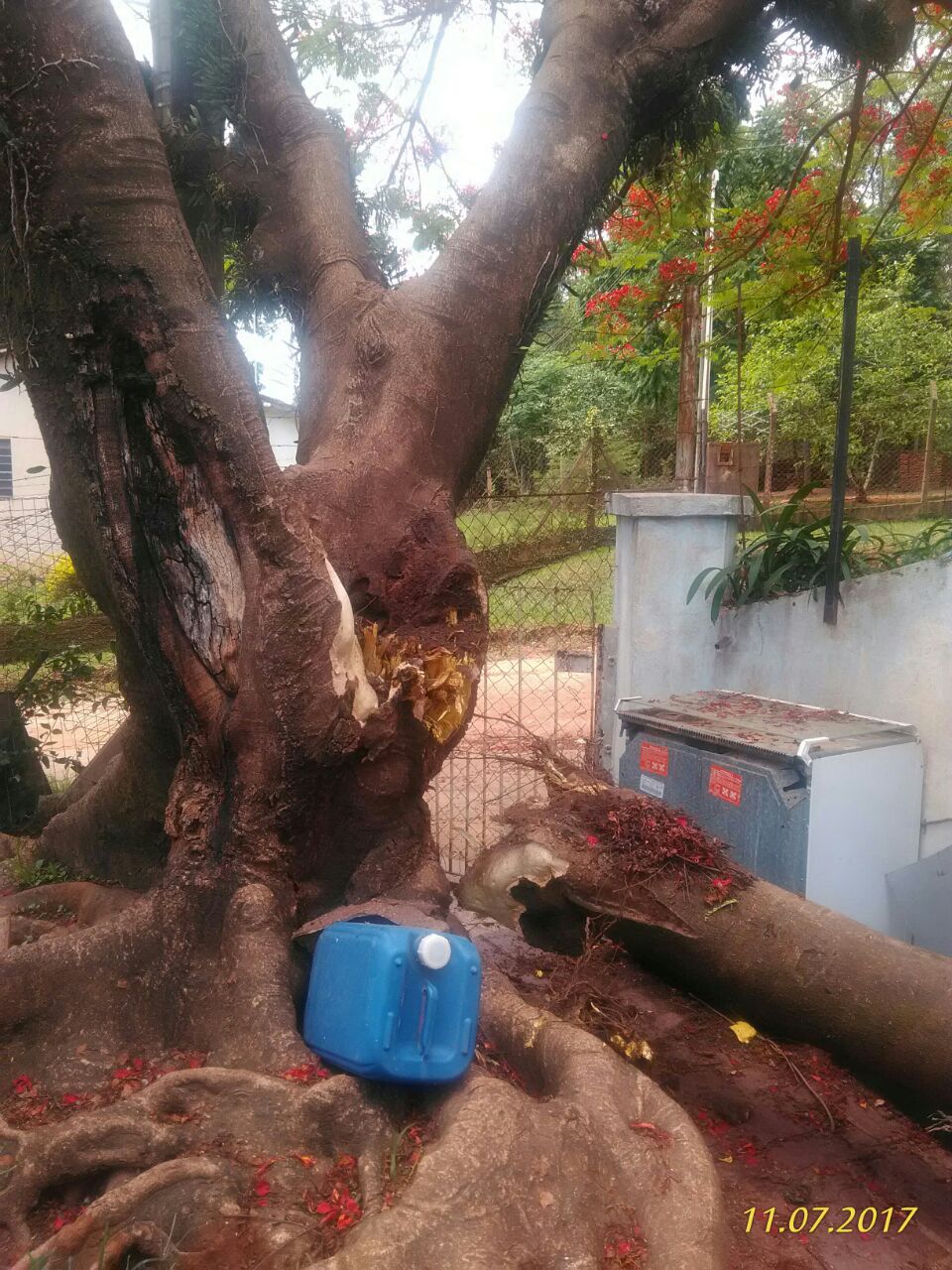 